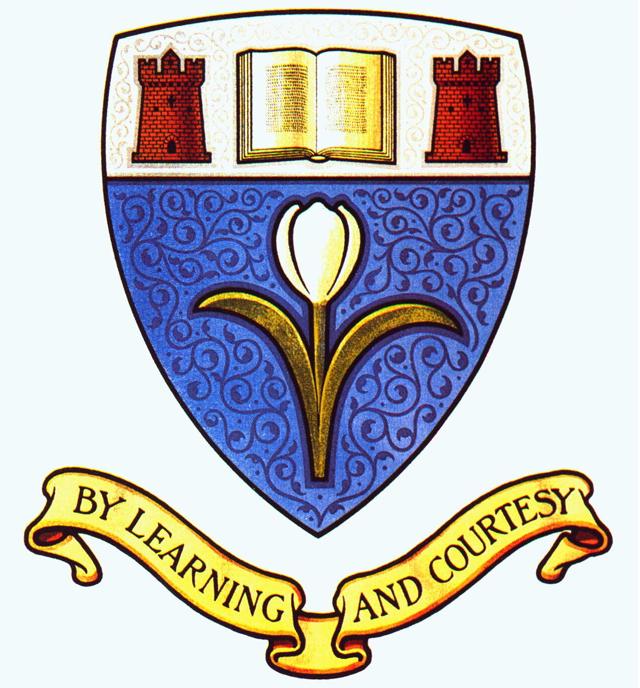                                                                                              MEMBERSHIP   APPLICATIONName (in full)……………………………………………… Maiden Name ………………………..Address………………………………………………………………………………………...
………………………………………………………………………………………………………………………Tel no. …………………………………...                            Post Code …………………………..E-mail address ……………………………………………………………………………….Years at School   …………….. to ………………                              The annual subscription is £7.50       ~       A 10 year subscription is £65Please send your remittance to:-Dorothy Dunn The Honorary Treasurer                                                                                               10 Donmouth Gardens                                                                                               ABERDEEN   AB23 8DSOr email to: dorothyanndunn@btinternet.comPlease make cheques payable to Aberdeen High School / Harlaw Academy F P ClubOrPay into Clydesdale Bank, sort code: 82-60-08, account no. 50012145 Privacy Statement  Your personal data is held by us on a Legitimate Interest basis and is solely for establishing and maintaining membership. It will NOT be shared with any other organisation or third party without your prior knowledge and consent. You have a right to know what data we hold about you and you have the right to request that your details are deleted when you are no longer a member.  